e Road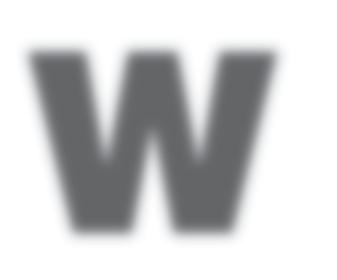 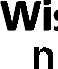 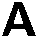 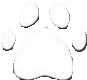 imal HospitalNEW CLIENT/PATIENT INFORMATIONDate:	/	/AUTHORIZATION: I hereby authorize the veterinarian to examine, prescribe for, or treat the above described pet. I assume responsibility for all charges incurred in the care of the animal. I also understand that professional fees are due at the time services are rendered. Any balance remaining after 30 days will be subject to a 1.5% service fee.Signature and Printed Name of responsible owner / agent for pet(s):Signature: 	Printed Name:  	Signature: 	Printed Name:  	REGISTRATION:Owner: 				Driver’s License #:   		 Street Address: 								Apt. No.  	 City: 		County: 					State:        ZIP:  	                   Home Phone: 					Cell:				 Employer: 				Work Phone:   		 Spouse: 	Employer: 				Work Phone:   	 Email Address:   									                                                                                                                                         How did you hear about us?  Sign    Phone Book    Internet    Recommendation  Other:  	If “Recommendation” was checked above, whom may we thank?  	PATIENT INFORMATION:Name of Pet: 		 Canine	 FelineBreed: 	Color: 	Date of Birth:  	Sex:    Male  Neutered	 Female  SpayedName of former animal hospital: 	Veterinarian:    	Significant Medical History (surgeries, seizures, allergies, etc.):  	Current Diet: 	Current  Medications:   	Vaccination History (dates and types, including fecal or heartworm tests, etc.):  	Age Pet was Obtained: 	Pet Obtained From:  Pet Shop  Breeder  Humane Society  Other Reason for today’s visit:   		